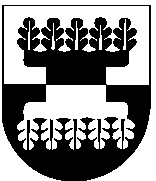 ŠILALĖS RAJONO SAVIVALDYBĖS ADMINISTRACIJOSDIREKTORIUS2019 m. spalio 22 d. Nr. DĮV-839ŠilalėVadovaudamasis Lietuvos Respublikos vietos savivaldos įstatymo 29 straipsnio 8 dalies 2 punktu, Lietuvos Respublikos civilinės saugos įstatymo 14 straipsnio 1 dalies 5 punktu, Ekstremaliųjų situacijų operacijų centrų sudarymo ir darbo organizavimo tipinės tvarkos aprašu, patvirtintu Lietuvos Respublikos Vyriausybės 2010 m. rugpjūčio 25 d. nutarimu Nr. 1213 „Dėl Ekstremaliųjų situacijų operacijų centrų sudarymo ir darbo organizavimo tipinės tvarkos aprašo ir Ministerijų ir kitų valstybės institucijų ir įstaigų, kuriose steigiami ekstremaliųjų situacijų operacijų centrai, sąrašo patvirtinimo“: T v i r t i n u pridedamus:Šilalės rajono savivaldybės ekstremaliųjų situacijų operacijų centro personalinę sudėtį (1 priedas);Šilalės rajono savivaldybės ekstremaliųjų situacijų operacijų centro nuostatus (2 priedas).P r i p a ž į s t u  netekusiais galios  Šilalės rajono savivaldybės administracijos direktoriaus:2010 m. spalio 7 d. įsakymą Nr. DĮV-970 „Dėl Šilalės rajono savivaldybės ekstremalių situacijų operacijų centro nuostatų patvirtinimo“;2014 m. birželio 2 d. įsakymą Nr. DĮV-765 „Dėl 2010 m. spalio 7 d. įsakymu Nr. DĮV-970 patvirtintos Šilalės rajono savivaldybės ekstremalių situacijų operacijų centro personalinės sudėties pakeitimo ir išdėstymo nauja redakcija“.P a v e d u šį įsakymą paskelbti Šilalės rajono savivaldybės interneto svetainėje www.silale.lt.Šis įsakymas gali būti skundžiamas Lietuvos Respublikos administracinių bylų teisenos įstatymo nustatyta tvarka Lietuvos administracinių ginčų komisijos Klaipėdos apygardos skyriui (H. Manto g. 37, 92236 Klaipėda) arba Regionų apygardos administracinio teismo Klaipėdos rūmams (Galinio Pylimo g. 9, 91230 Klaipėda) per vieną mėnesį nuo šio įsakymo įteikimo suinteresuotam asmeniui dienos.Administracijos direktorius			                Valdemaras JasevičiusĮSAKYMASDĖL ŠILALĖS RAJONO SAVIVALDYBĖS EKSTREMALIŲJŲ SITUACIJŲ OPERACIJŲ CENTRO PERSONALINĖS SUDĖTIES IR JOS NUOSTATŲ PATVIRTINIMO